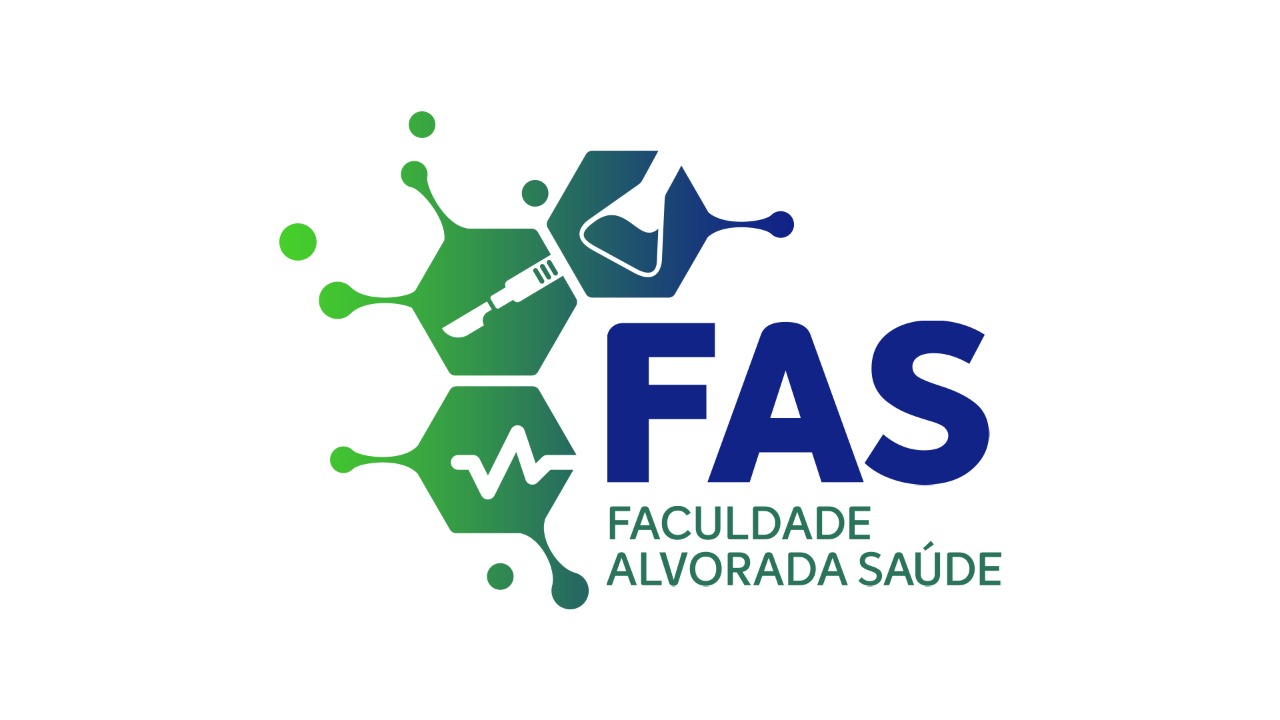 CEUA (COMISSÃO DE ÉTICA NO USO DE ANIMAIS) COORDENAÇÃO DE PESQUISA E EXTENSÃO TERMO DE COMPROMISSO Eu, xxxxxxxxxxxxxx, CPF xxxxxxxxxxxxx, responsável pelo projeto intitulado:  "xxxxxxxxxxxxxxxxxxxxxxxxxxxxxxxxxxxx", declaro que: a) li o disposto na Lei n 11.794, de 8 de outubro de 2008, e nas demais normas aplicáveis à utilização de  animais em ensino e/ou pesquisa, especialmente as Resoluções Normativas do Conselho Nacional de  Controle de Experimentação Animal – CONCEA, todos disponíveis no site desta instituição  (www.faculdadealvorada.com.br); b) este estudo não é desnecessariamente duplicativo, possuindo mérito científico e a equipe participante  deste projeto/aula foi treinada e é competente para executar os procedimentos descritos neste protocolo; c) não existe método substitutivo que possa ser utilizado como uma alternativa ao projeto. Responsável:  Assinatura: Data: / / Executor:  Assinatura: Data: / / 